MaltaMaltaMaltaSeptember 2023September 2023September 2023September 2023SundayMondayTuesdayWednesdayThursdayFridaySaturday123456789Victory Day1011121314151617181920212223Independence Day24252627282930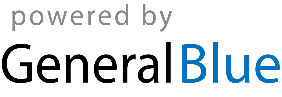 